Experiencia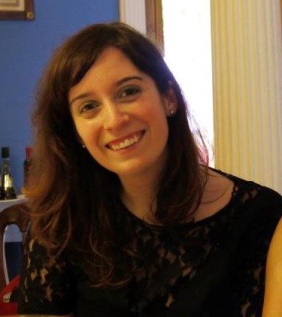 ConocimientosidiomasEspañol	Francés (DALF C2 69/100)	Inglés (IELTS 6,5/9)	Alemán (EOI)	INFORMÁTICAMemoQ	Office/Pdf/Mail/Internet	Photoshop/Premiere	Wordpress/RRSS/SEO	otros cursosDidáctica del francés como L.E. (2009)C.A.P y formación continua al profesorado (2007-11)Curso de protocolo en empresas e instituciones (2002)Cursos Google Actívate (2016-2017)  	EducaciónGRADO DE FILOSOFÍAU.N.E.D2011 - Ahoraesp. universitario en comercio exteriorU.N.E.D.2009C.S. ADMINISTRACIÓN Y FINANZASI.E.S. Afonso X O Sabio, A Barcala2006-2008LICENCIATURA DE TRADUCCIÓN E INTERPRETACIÓNUniversidad de Vigo1998-2002SECUNDARIA Y PRIMARIAParís (Francia)traductora freelanceFelix TraducciónA CoruñaDurante el último año he realizado traducciones de ESP<>FR en los siguientes campos:Traducciones de páginas web con las agencias Europe Translation Center, Global Password y Thames Translation.Traducciones de textos periodísticos con la agencia K&K TranslationTraducciones de textos técnicos y patentes con Ramiro Combo García, las agencias BG  Traducciones y Noraktrad.Traducciones juradas (certificados y textos legales) para particulares.Libros sobre recetas de cocina y nutrición para Babelcube.traductora freelanceFelix TraducciónA CoruñaDurante el último año he realizado traducciones de ESP<>FR en los siguientes campos:Traducciones de páginas web con las agencias Europe Translation Center, Global Password y Thames Translation.Traducciones de textos periodísticos con la agencia K&K TranslationTraducciones de textos técnicos y patentes con Ramiro Combo García, las agencias BG  Traducciones y Noraktrad.Traducciones juradas (certificados y textos legales) para particulares.Libros sobre recetas de cocina y nutrición para Babelcube.COMMUNITY MANAGERB.A.P. CondeA CoruñaSocial media strategist y community manager COMMUNITY MANAGERB.A.P. CondeA CoruñaSocial media strategist y community manager CoordinadorS.T.D. MultiopciónA CoruñaGestión de equipos de teleoperadores para el call center, de Zara.com. Traducciones sector moda y textil español-francés-español.CoordinadorS.T.D. MultiopciónA CoruñaGestión de equipos de teleoperadores para el call center, de Zara.com. Traducciones sector moda y textil español-francés-español.Administrativa-rr.hh.Comercial Marítima del FinisterreSantiago de CompostelaAdministracion, selección y gestión de Recursos Humanos. Traducción de documentación de recursos humanos al y del inglés. Ocasionalmente, traducciones juradas al francés.Administrativa-rr.hh.Comercial Marítima del FinisterreSantiago de CompostelaAdministracion, selección y gestión de Recursos Humanos. Traducción de documentación de recursos humanos al y del inglés. Ocasionalmente, traducciones juradas al francés.TRADUCTORA FRANCÉS>ESPAÑOLBoottle.esA CoruñaTraducción sobre enología (las fichas técnicas de vinos franceses a la venta en la web).TRADUCTORA FRANCÉS>ESPAÑOLBoottle.esA CoruñaTraducción sobre enología (las fichas técnicas de vinos franceses a la venta en la web).ADMINISTRATIVA COMERCIAL DE INTERNETZarahome.comA CoruñaCorrectora de las fichas de productos de decoración en francés de la web página de venta online www.zarahome.comADMINISTRATIVA COMERCIAL DE INTERNETZarahome.comA CoruñaCorrectora de las fichas de productos de decoración en francés de la web página de venta online www.zarahome.comPROFESORA DE FRANCÉS26961 Galicia S.L. y AcadomiaA CoruñaProfesora de francés (clases particulares, grupales, a niños y a adultos)PROFESORA DE FRANCÉS26961 Galicia S.L. y AcadomiaA CoruñaProfesora de francés (clases particulares, grupales, a niños y a adultos)